Uchwała Nr  …………….Rady Miasta Piotrkowa Trybunalskiegoz dnia ………………… 2017 r.w sprawie przeprowadzenia na terenie Miasta Piotrkowa Trybunalskiego konsultacji  projektu
 „Budżet Obywatelski 2018 w Piotrkowie Trybunalskim”Na podstawie art. 5a ustawy z dnia 8 marca 1990 r. o samorządzie gminnym (tj. Dz. U. z 2016 r. poz. 446, 
    zm.: Dz. U. z 2016 r. poz. 1579, poz. 1948)  Rada Miasta Piotrkowa Trybunalskiego uchwala, co następuje:§ 1. 1. Postanawia się przeprowadzić konsultacje w sprawie części budżetu Miasta Piotrkowa Trybunalskiego na rok 2018 w ramach projektu „Budżet Obywatelski 2018 w Piotrkowie Trybunalskim”. 2.  Konsultacje, o których mowa w ust. 1, nazywane są dalej „Budżet Obywatelski”.§ 2. Szczegółowe zasady i tryb przeprowadzenia konsultacji na terenie miasta Piotrkowa Trybunalskiego, 
      o których mowa w § 1 ust. 1 stanowi załącznik nr 1 do niniejszej uchwały. § 3. 1. Konsultacje obejmują teren całego Miasta. 2.  Uprawnionymi do wzięcia udziału w konsultacjach są mieszkańcy Miasta Piotrkowa Trybunalskiego stale 
      zamieszkali na jego terytorium, którzy ukończyli 16 lat.§ 4. 1. Przedmiotem konsultacji są propozycje projektów zgłaszanych przez uprawnione do tego podmioty 
      uwzględnione w zasadach, o których mowa w § 2. 2. Propozycje projektów zgłaszanych w ramach Budżetu Obywatelskiego mogą dotyczyć spraw z zakresu:     1) terenów sportowych, rekreacyjnych i ich infrastruktury;     2) wiat i otoczenia przystanków;     3) zmiany organizacji ruchu;    4) bezpieczeństwa;    5) naprawy infrastruktury i podniesienia stanu estetycznego;    6) remontu obiektów użyteczności publicznej będących własnością miasta;     3. Propozycje projektów muszą być zlokalizowane  na terenie stanowiącym własność Miasta Piotrkowa 
Trybunalskiego nie obciążoną na rzecz osób trzecich.4.  Wzór formularza zgłoszenia projektu, o którym  mowa w ust. 1 stanowi załącznik nr 2 do niniejszej uchwały. 5.  Wzór karty do głosowania na projekty realizowane w ramach Budżetu Obywatelskiego określa załącznik
       nr 3 do niniejszej uchwały.§ 5. Ramowy harmonogram konsultacji ujęty jest w załączniku nr 4 do niniejszej uchwały. § 6. O wynikach konsultacji Prezydent Miasta poinformuje na oficjalnej stronie internetowej Miasta Piotrkowa 
      Trybunalskiego w terminie 21 dni od daty zakończenia konsultacji. § 7. 1. Górną granicę środków finansowych na przeprowadzenie konsultacji określa się w wysokości 
      25.000,00 złotych brutto. 2.  Koszty przeprowadzenia konsultacji pokryte zostaną ze środków budżetu Miasta Piotrkowa Trybunalskiego 
      na rok 2017.§ 8. Wykonanie uchwały powierza się Prezydentowi Miasta Piotrkowa Trybunalskiego. § 9. 1. Uchwała podlega ogłoszeniu w prasie lokalnej. 2.  Uchwała wchodzi w życie z dniem podjęcia.                            Załącznik Nr 1 do Uchwały Nr ……….                            Rady Miasta Piotrkowa Trybunalskiego 
                            z dnia ………………… 2017 r. ZASADY PROJEKTU „BUDŻET OBYWATELSKI 2018 W PIOTRKOWIE TRYBUNALSKIM” Rozdział 1.
Postanowienia ogólne § 1. 1. Konsultacje w sprawie części wydatków z budżetu Miasta Piotrkowa Trybunalskiego określane są jako   
      „Budżet Obywatelski”. 2. Kwota z budżetu Miasta Piotrkowa Trybunalskiego, której dotyczy Budżet Obywatelski, wynosi łącznie   
      w 2018 r. 1.200.000,00 złotych brutto.3.  W ramach Budżetu Obywatelskiego mogą być proponowane wydatki o charakterze lokalnym, które dotyczą 
      mieszkańców jednego z czterech rejonów zamieszkania. 4. Teren, na którym ma być zlokalizowany zgłoszony projekt musi stanowić własność  Miasta Piotrkowa  
      Trybunalskiego nie obciążoną na rzecz osób trzecich.5. Kwota, której dotyczą wydatki na projekty o charakterze lokalnym, wynosi w 2018 r. 300.000,00 złotych 
      brutto dla każdego z rejonów zamieszkania, z uwzględnieniem kosztów dokumentacji projektów.6. Uczestnictwo w konsultacjach polega na:     1) zgłaszaniu projektów do „Listy Projektów”;     2) udziału w głosowaniu nad projektami z „Listy Projektów”.Rozdział 2.
Zgłaszanie projektów. § 2. 1. Propozycję projektu do zrealizowania w ramach Budżetu Obywatelskiego może zgłosić grupa
      co najmniej 15 mieszkańców rejonu zamieszkania, mających ukończone 16 lat, która wyznacza spośród siebie      
      pełnomocnika ją reprezentującego. 2.  Podział miasta na rejony zamieszkania, o których mowa w ust. 1 zawiera załącznik nr 5 do uchwały w sprawie   
       przeprowadzenia na terenie Miasta Piotrkowa Trybunalskiego konsultacji projektu „Budżet Obywatelski 2018 
       w Piotrkowie Trybunalskim”.§ 3. 1. Formularz zgłaszania projektów do zrealizowania w ramach Budżetu Obywatelskiego jest dostępny 
      na stronie internetowej miasta Piotrkowa Trybunalskiego www.piotrkow.pl; www.piotrkowianiedecyduja.pl 
      oraz w Biurze Obsługi Mieszkańców (przy ul. Szkolnej 28 i Pasażu Karola Rudowskiego 10).2.  Formularz uznany zostaje za ważny, jeśli wypełnione są wszystkie pola. 3. Wypełnione formularze projektów składa się w wersji pisemnej w Biurze Obsługi Mieszkańców Urzędu 
      Miasta Piotrkowa Trybunalskiego lub przesyła je w wersji elektronicznej na stronie internetowej: 
      www.piotrkow.pl;   www.piotrkowianiedecyduja.pl .4. Wszystkie projekty zamieszczane są w ciągu 3 dni roboczych na stronie internetowej Miasta 
      www.piotrkow.pl; www.piotrkowianiedecydują.pl w formacie: numer kolejny, tytuł projektu, streszczenie 
      projektu (do 100 słów), lokalizacja, szacowany koszt projektu.Rozdział 3.
Weryfikacja projektów. § 4. 1. Weryfikację projektów pod względem formalno-prawnym przeprowadza Zespół Opiniujący powołany   
      przez Prezydenta Miasta w składzie określonym w ust. 4. 2. Właściwe referaty (biura, samodzielne stanowiska) Urzędu Miasta Piotrkowa Trybunalskiego oraz jednostki   
      organizacyjne Miasta weryfikują projekty pod względem merytorycznym według następujących kryteriów:     1) możliwość realizacji;   2) zgodność z § 4 ust. 2 uchwały w sprawie przeprowadzania na terenie Miasta Piotrkowa Trybunalskiego   
  konsultacji projektu „Budżet Obywatelski 2018 w Piotrkowie Trybunalskim”;    3) znaczenie społeczne;    4) koszt nieprzekraczający 300.000,00 zł brutto, z uwzględnieniem kosztów dokumentacji projektów;   5) atrakcyjność projektu (unikatowość, wartość promocyjna, atrakcyjność przestrzenna lub społeczna);    6) możliwość zabezpieczenia w budżecie na kolejne lata ewentualnych kosztów, które projekt będzie generował 
   w przyszłości, następnie przekazują pisemne rekomendacje projektów Zespołowi Opiniującemu.3. Propozycje projektów zweryfikowane pod względem formalno-prawnym tworzą „Listę Projektów”, która 
      wraz z projektami publikowana jest na stronie internetowej Miasta www.piotrkow.pl;      
       www.piotrkowianiedecyduja.pl . 4.  Skład Zespołu Opiniującego:    1) czterech Radnych Rady Miasta;     2) po jednym przedstawicielu: Referatu Gospodarki Nieruchomościami Urzędu Miasta Piotrkowa 
    Trybunalskiego, Biura Inwestycji i Remontów, Biura Planowania Rozwoju Miasta, Referatu Architektury
    i Budownictwa,   3) jeden przedstawiciel Pracowni Planowania Przestrzennego;    4) jeden przedstawiciel Zarządu Dróg i Utrzymania Miasta;   5) doradca Prezydenta Miasta Piotrkowa Trybunalskiego; 5.  Upoważnia się Przewodniczącego Rady Miasta Piotrkowa Trybunalskiego do przedłożenia Prezydentowi   
     Miasta kandydatur Radnych Rady Miasta Piotrkowa Trybunalskiego na członków Zespołu Opiniującego. 6.  Ingerowanie w zakres propozycji projektów zgłoszonych do Budżetu Obywatelskiego, w tym zmiany miejsca 
     ich realizacji bądź łączenia z innymi zadaniami jest możliwe jedynie za zgodą autorów tych propozycji.§ 5. 1. Sposób działania Zespołu Opiniującego określa Regulamin ustalony przez Prezydenta Miasta.Rozdział 4.
Wybór projektów § 6. 1. Projekty są oceniane w głosowaniu powszechnym. 2.  Prawo udziału w głosowaniu ma każdy mieszkaniec Piotrkowa Trybunalskiego, który ukończył 16 lat   
      w momencie rozpoczęcia głosowania oraz jest ujęty w rejestrze mieszkańców. 3.  Uprawnionych do konsultacji umieszcza się w rejestrze  mieszkańców. 4.  Mieszkańcy Piotrkowa Trybunalskiego mogą być dopisani do rejestru uprawnionych na podstawie 
      potwierdzenia zameldowania na pobyt stały w Referacie Ewidencji Ludności lub decyzji Prezydenta o wpisaniu
      do stałego rejestru wyborców.§ 7. 1. Głosowanie przeprowadza się w wyznaczonych lokalach, gdzie będzie można wypełnić i złożyć karty 
      do głosowania. Głosować będzie można również w formie elektronicznej poprzez wypełnienie interaktywnej   
      karty do głosowania dostępnej na stronie internetowej Urzędu Miasta Piotrkowa Trybunalskiego.2. Każdy obywatel może oddać jeden głos bez względu na formę głosowania.3.  Listę lokali do głosowania oraz adres strony internetowej podaje się do publicznej wiadomości, co najmniej   
      10 dni przed datą głosowania. 4.  Karty do głosowania można otrzymać po okazaniu dokumentu stwierdzającego tożsamość. 5.  W każdym z lokali do głosowania udostępnia się pełne opisy wszystkich projektów.§ 8. 1. Każdemu głosującemu przysługuje prawo do oddania jednego głosu na projekt ujęty na „Liście   
      Projektów”. 2.  Karta do głosowania musi zawierać opis, jak prawidłowo oddać głos.§ 9. 1. Obliczenie wyniku polega na zsumowaniu głosów oddanych na każdy z projektów zgłoszonych
      do Budżetu Obywatelskiego, oraz sporządzeniu listy z wynikami. 2.  W przypadku równej ilości głosów decyduje losowanie przeprowadzone przez Zespół Opiniujący. 3.  Projekty wybrane w głosowaniu zostają zarekomendowane do realizacji ze środków budżetu uchwalonego    
      przez Radę Miasta Piotrkowa Trybunalskiego na 2018 rok, aż do wyczerpania puli środków przeznaczonych
      na Budżet Obywatelski. Jeżeli w wyniku przeprowadzenia procedury przetargu koszt realizacji projektu     
      przekroczy kwotę 300.000 zł, należy ograniczyć zakres realizowanego zadania i powtórzyć procedurę 
      przetargową.4. Informacja o wyniku głosowania podawana jest:    1) na stronie internetowej miasta Piotrkowa Trybunalskiego www.piotrkow.pl;  www.piotrkowianiedecyduja.pl;     2) w formie pisemnej lub elektronicznej Prezydentowi i wszystkim radnym Miasta Piotrkowa Trybunalskiego;     3) w formie komunikatu prasowego do mediów.                                  Załącznik Nr 2 do Uchwały Nr ………..
                                  Rady Miasta Piotrkowa Trybunalskiego 
                                  z dnia  ……………….. 2017 r. Formularz zgłoszeniowy do projektu „Budżet Obywatelski 2018 w Piotrkowie Trybunalskim” 1. TYTUŁ PROJEKTU (Maksymalnie 100 znaków).2. WNIOSKUJĄCY (PEŁNOMOCNIK GRUPY) 3. OPIS PROJEKTU (Proszę przedstawić opis projektu, w tym jego główne założenia i działania, które będą podjęte przy jego realizacji, zgodnie z § 4 ust. 2 Uchwały Rady Miasta).4. LOKALIZACJA (teren stanowiący własność  Miasta Piotrkowa Trybunalskiego nie obciążony na rzecz osób trzecich, dokładny adres, opis lokalizacji. Można załączyć mapkę lub zdjęcia. Proszę wpisać informację o ewentualnych załącznikach w punkcie 8, informacja telefoniczna w Referacie Geodezji, Kartografii i Katastru 
tel. 44 732-18-14 – ewidencja gruntów).5. UZASADNIENIE (Proszę napisać jaki jest cel realizacji projektu, jakiego problemu dotyczy i jakie rozwiązania proponuje, a także uzasadnić dlaczego projekt powinien być zrealizowany i w jaki sposób będzie służył mieszkańcom. Opis powinien zawierać nie więcej niż 200 słów).6. BENEFICJENCI (Proszę wskazać, jakie grupy mieszkańców, grupy społeczne skorzystają na realizacji projektu. Opis powinien zawierać nie więcej niż 100 słów).7. SZACUNKOWE KOSZTY PROJEKTU (Proszę uwzględnić wszystkie składowe projektu i ich szacunkowe koszty). Wiem, że zgodnie z ZASADAMI PROJEKTU „BUDŻET OBYWATELSKI 2018 W PIOTRKOWIE TRYBUNALSKIM” łączny koszt projektu nie może przekraczać kwoty brutto  300.000,00 PLN,
z uwzględnieniem kosztów dokumentacji projektu).  8. DODATKOWE ZAŁĄCZNIKI (nieobowiązkowe)  Mapki, zdjęcia, ekspertyzy, rekomendacje.9. WYKAZ OSÓB POPIERAJĄCYCH PROJEKT.         Zgodnie z ustawą z dnia 29 sierpnia 1997 r. o Ochronie danych osobowych ( t.j. Dz. U. z 2016 r.  poz. 922)  zgłaszając lub popierając projekt wyrażam zgodę na przetwarzanie i wykorzystywanie moich danych osobowych 
dla potrzeb niezbędnych do: - przeprowadzenia konsultacji w ramach Budżetu Obywatelskiego w tym zamieszczenie przesłanego formularza zgłoszeniowego na stronie  www.piotrkow.pl; www.piotrkowianiedecyduja.pl,- dla badań opinii i oczekiwań społecznych realizowanych przez Urząd Miasta Piotrkowa Trybunalskiego,Czytelny podpis zgłaszającego projekt :               Załącznik Nr 4 do Uchwały  Nr …………              Rady Miasta Piotrkowa Trybunalskiego 
              z dnia …………………. 2017 r. 
             Załącznik Nr 3 do Uchwały Nr ……….
             Rady Miasta Piotrkowa Trybunalskiego 
             z dnia ………………… 2017 r. W z ó rKARTA DO GŁOSOWANIAdla mieszkańców miasta Piotrkowa Trybunalskiego, którzy ukończyli 16 lat,na projekty do Budżetu Obywatelskiego na 2018 rok o charakterze lokalnymAby prawidłowo oddać głos należy  wybrać 1 projekt z poniższej listy, poprzez postawienie znaku „X” w odpowiednim polu w kolumnie „Wybór”, wpisać czytelnie swoje imię i nazwisko, a także podpisać zawarte na karcie oświadczenie. Zasady głosowania:1)  głosujący wybiera 1 projekt z poniższej listy; 2) można tylko raz wziąć udział w głosowaniu na projekty o charakterze lokalnym. Głos uznaje się za nieważny,  jeśli zachodzi co najmniej jedna z poniższych okoliczności:1)  na karcie wybrano więcej niż 1 projekt; 2)  mieszkaniec odda więcej niż jedną kartę w lokalu wyborczym lub w siedzibie Urzędu Miasta    
 w głosowaniu na projekty o charakterze lokalnym; 3)  imię i nazwisko wpisane na karcie są nieczytelne; 4) oświadczenie zawarte na karcie nie zostało podpisane. *Przedstawione koszty są szacunkowe, koszt realizacji może ulec zmianie. Imię i nazwisko osoby głosującej (czytelnie)………………………………………………………………………………..…………………….Adres zamieszkania (czytelnie)…………………………………………………………………………………………………...…Oświadczenie  Oświadczam, że jestem mieszkańcem/mieszkanką Piotrkowa Trybunalskiego, który/a ukończył/a 16 lat i wyrażam zgodę na przetwarzanie moich danych osobowych dla potrzeb niezbędnych 
do realizacji procedury Budżetu Obywatelskiego na 2018 r. – zgodnie z ustawa z dnia 29 sierpnia 1997 r. o ochronie danych osobowych ( t.j. Dz. U. z  2016 r.  poz. 922).  Wiem, że podanie danych jest dobrowolne oraz, że mam prawo kontroli przetwarzania danych, które mnie dotyczą, prawo dostępu do treści swoich danych i ich poprawiania. Administratorem danych osobowych jest Prezydent Miasta Piotrkowa Trybunalskiego z siedzibą w Piotrkowie Trybunalskim, Pasaż Karola Rudowskiego 10.  Data i podpis………………………………………………………………………………………                                                                                                   Załącznik Nr 5 do Uchwały Nr …………                                                                                                             Rady Miasta Piotrkowa Trybunalskiego                                                                                                             z dnia ………………………………2017 r.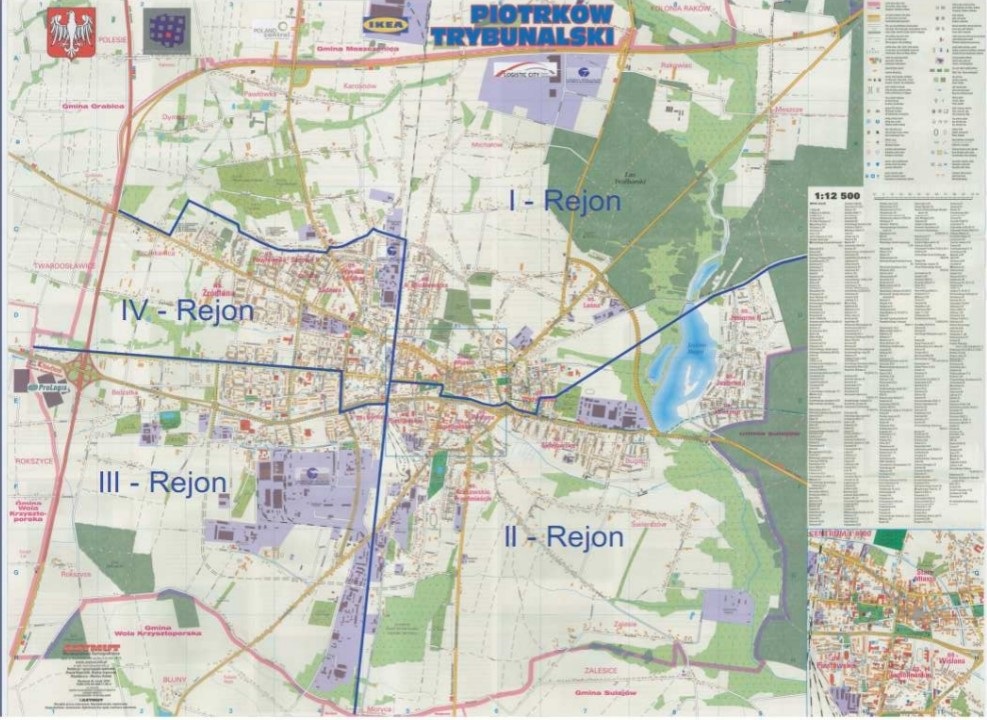 Uzasadnieniedo projektu uchwały w sprawie przeprowadzenia na terenie Miasta Piotrkowa Trybunalskiego konsultacji projektu „Budżet Obywatelski 2018 w Piotrkowie Trybunalskim”	W związku z dążeniem do zwiększenia aktywności i zaangażowania mieszkańców w sprawy Miasta, a także mając na uwadze możliwość poznania ich oczekiwań, proponuje się podjęcie uchwały
przez Radę Miasta Piotrkowa Trybunalskiego w sprawie wprowadzenia Budżetu Obywatelskiego
w Mieście Piotrkowie Trybunalskim.	W ramach Budżetu Obywatelskiego mogą być proponowane wydatki dotyczące spraw
z zakresu:     1) terenów sportowych i rekreacyjnych i ich infrastruktury; 2) wiat i otoczenia przystanków; 3) zmiany organizacji ruchu; 4) bezpieczeństwa; 5) naprawy infrastruktury i podniesienia stanu estetycznego; 6) remontu obiektów użyteczności publicznej będących własnością miasta; Podstawowe korzyści, jakie wynikają z wprowadzenia Budżetu Obywatelskiego w Piotrkowie Trybunalskim to:Lepsze gospodarowanie budżetem Piotrkowa Trybunalskiego – inwestycje ukierunkowane zostaną na najpilniejsze potrzeby społeczności lokalnej. Władze miasta, dzięki lepszemu rozpoznaniu potrzeb mieszkańców, będą mogły podejmować stosowne decyzje.Integracja społeczności lokalnej – współdecydowanie o przeznaczeniu publicznych pieniędzy zbliży do siebie ludzi, pozwali im poznać nawzajem swoje potrzeby i zmotywuje
do wspólnego działania. Większa identyfikacja mieszkańców z miejscem zamieszkania – dzięki możliwości wywierania wpływu na zmiany w swoim mieście, mieszkańcy poczują się z nim bardziej związani. Wzrośnie również poczucie odpowiedzialności za wspólną przestrzeń.Edukacja mieszkańców – udział w tworzeniu budżetu da mieszkańcom wgląd w proces zarządzania miastem. Wzrośnie świadomość obywatelska i wiedza na temat możliwości
i ograniczeń władz samorządowych. W rezultacie zmniejszy się bariera na linii mieszkańcy - władze miasta i wzrośnie wzajemne zaufanie.Dzięki konsultacjom władze miasta Piotrkowa Trybunalskiego będą miały możliwość poznania preferencji i oczekiwań mieszkańców oraz podniesienia swych kompetencji w zakresie organizowania dialogu z obywatelami. Konsultacje zwiększą aktywność i zaangażowanie w sprawy miasta  i jego mieszkańców.Imię i nazwisko 
Adres korespondencyjny 
e-mail 
telefonTYTUŁ PROJEKTU 
L.p.  Imię i nazwisko  Adres  Podpis1. 
2. 
3. 
4. 
5. 
6. 
7. 
8. 
9. 
10. 
11. 
12. 
13. 
14. 
15. 

HARMONOGRAM KONSULTACJI 
projektu „Budżet Obywatelski 2018 w Piotrkowie Trybunalskim ”

HARMONOGRAM KONSULTACJI 
projektu „Budżet Obywatelski 2018 w Piotrkowie Trybunalskim ”

od 15 kwietnia do 31 maja 2017 r. 
Składanie przez mieszkańców propozycji projektów 
do budżetu na rok 2018 (wstępna weryfikacja – celem możliwości oceny realizacji projektów).
od 01 czerwca do 14 lipca 2017 r.Weryfikacja propozycji mieszkańców i ustalenie przez Zespół Opiniujący ostatecznej listy projektów 
do głosowania (ostateczna weryfikacja).
od 21 sierpnia do 10 września 2017 r. 
Przeprowadzenie głosowania nad propozycjami projektów.
do 20 września 2017 r. 
Ogłoszenie wyników konsultacji.
do 30 września 2017 r. 	

Ustalenie listy zwycięskich propozycji do projektu budżetu Miasta  na rok 2018.Lp.Nazwa projektu i jego lokalizacjaOrientacyjny koszt 
realizacji projektu*Wybór1. Przykładowy projekt 
 Przykładowy koszt 
2. 
 Przykładowy projekt 
 Przykładowy koszt 3. 
Przykładowy projekt 
 Przykładowy koszt 